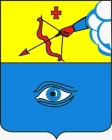 ПОСТАНОВЛЕНИЕ__16.08.2021_                                                                                             № __24/6_ г. ГлазовОб организации  и проведении книжной ярмарки "Книгакар" На основании заявления автономной некоммерческой организации по поддержке культурных и просветительских программ «Арт-группа «Культурные практики»  от 02.08.2021 года № 030821-1,  руководствуясь Федеральным законом от 06.10.2003 № 131-ФЗ «Об общих принципах организации местного самоуправления в Российской Федерации», Федеральным законом от 28.12.2009 № 381-ФЗ «Об основах государственного регулирования торговой деятельности в Российской Федерации», постановлением Правительства Удмуртской Республики от 27.05.2020 № 228 «Об утверждении порядка организации ярмарок  и продажи товаров (выполнения работ, оказания услуг) на них на территории Удмуртской Республики»,  Уставом муниципального образования «Город Глазов», П О С Т А Н О В Л Я Ю: 1. Организовать и провести книжную ярмарку "Книгакар", тип ярмарки - специализированная, дата проведения - с 03.09.2021 года по 04.09.2021 года, режим работы – 03.09.2021 года – 04.09.2021 года с 10.00 часов до 21.00 часов; место проведения - Удмуртская Республика, город Глазов, улица Кирова, 38, фойе ледового дворца спорта МАУ «Спортивно - культурный комплекс «Прогресс».2. Организатору ярмарки, автономной некоммерческой организации по поддержке культурных и просветительских программ «Арт-группа «Культурные практики», обеспечить организацию и проведение ярмарки в соответствии с Порядком организации ярмарок и продажи товаров (выполнения работ, оказания услуг) на них на территории Удмуртской Республики, утвержденным постановлением Правительства Удмуртской Республики  от 27.05.2020 N 228 и  с учётом требований распоряжения Главы Удмуртской Республики от 18.03.2020     № 42-РГ.3.  Настоящее постановление подлежит официальному опубликованию.4. Контроль за исполнением настоящего постановления оставляю за собой.Администрация муниципального образования «Город Глазов» (Администрация города Глазова) «Глазкар» муниципал кылдытэтлэн Администрациез(Глазкарлэн Администрациез)Глава города ГлазоваС.Н. Коновалов